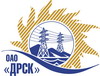 Открытое акционерное общество«Дальневосточная распределительная сетевая  компания»ПРОТОКОЛ ПЕРЕТОРЖКИПРЕДМЕТ ЗАКУПКИ: право заключения Договора на поставку продукции: «Счетчики электрической энергии "ЦЭ", "СЕ" (для модернизации существующей системы учета электроэнергии ОАО "ДРСК")». Закупка№ 99, раздел 2.2.2Плановая стоимость закупки: 3 086 822,00  руб. без НДС.	ПРИСУТСТВОВАЛИ: два члена постоянно действующей Закупочной комиссии 2-го уровня. Информация о результатах вскрытия конвертов:Процедура переторжки была проведена в электронном сейфе ЭТП b2b-energo.Дата и время начала процедуры переторжки с предложениями участников:16:00 04.12.2013РЕШИЛИ:Утвердить протокол переторжки№ 34/МТПиР-Пг. Благовещенск________04.12. 2013 г.Наименование и адрес участникаЦена до переторжкиЦена после переторжкиООО "Энергомера-Сибирь" Цена: 2 600 000,00 руб. (цена без НДС).(3 068 000,00 рублей с учетом НДС).Цена: 2 574 300,00 руб. (цена без НДС)(3 037 674,00 рублей с учетом НДС).ЗАО "Энергомера" Цена: 2 815 000,00 руб. (цена без НДС)(3 321 700,00 рублей с учетом НДС).Цена: 2 786 616,10 руб. (цена без НДС)(3 288 207,00 рублей с учетом НДС).ООО "ПКЦ "Бреслер" Цена: 2 818 295,89 руб. (цена без НДС)(3 325 589,15 рублей с учетом НДС).                        --------------ООО Управляющая компания "Радиан" Цена: 2 966 440,60 руб. (цена без НДС)(3 500 399,91 рублей без НДС).                         --------------Ответственный секретарьТехнический секретарь_______________________________________________О.А. МоторинаК.В. Курганов